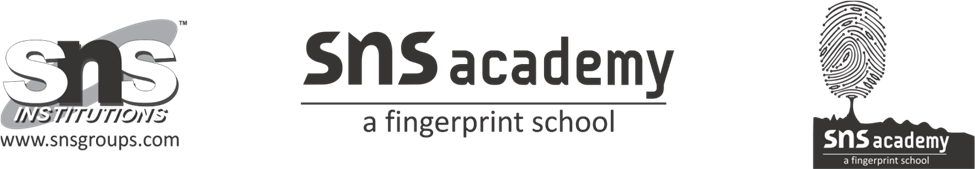 Grade: II Name:                                     Worksheet  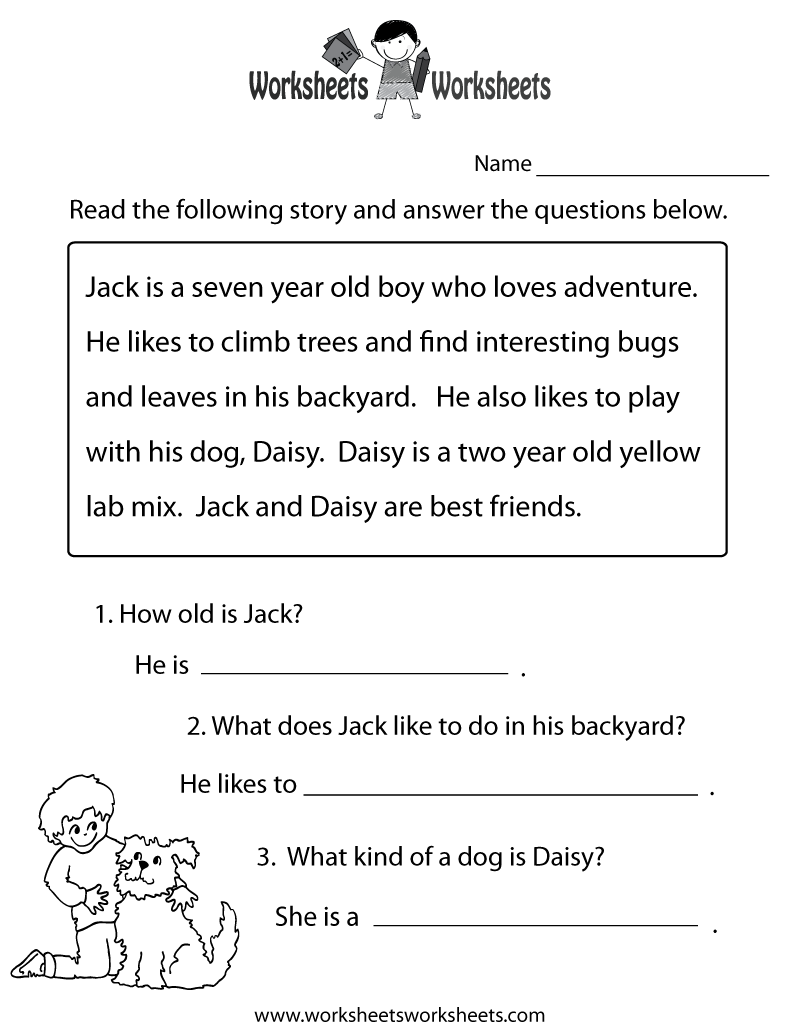 